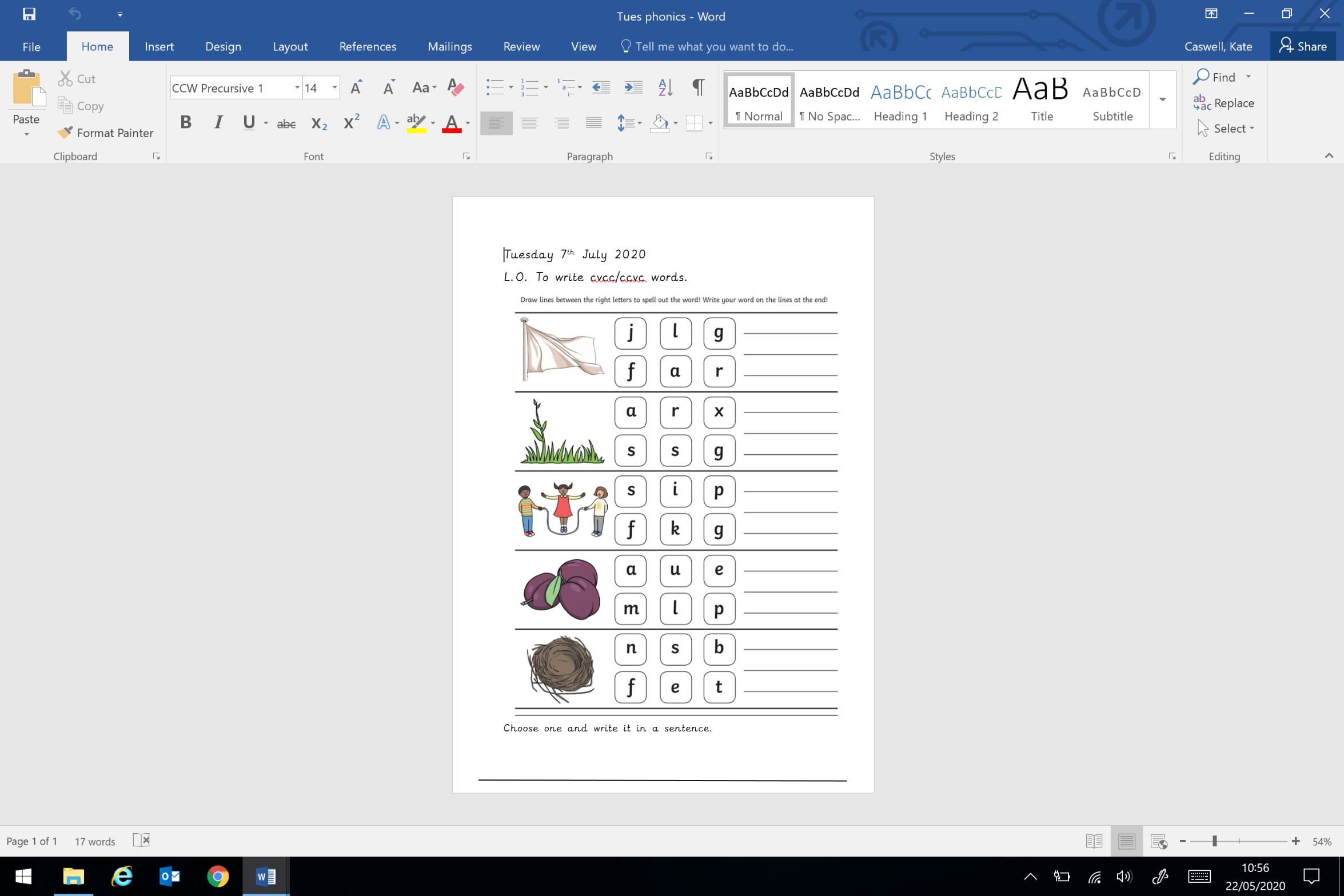 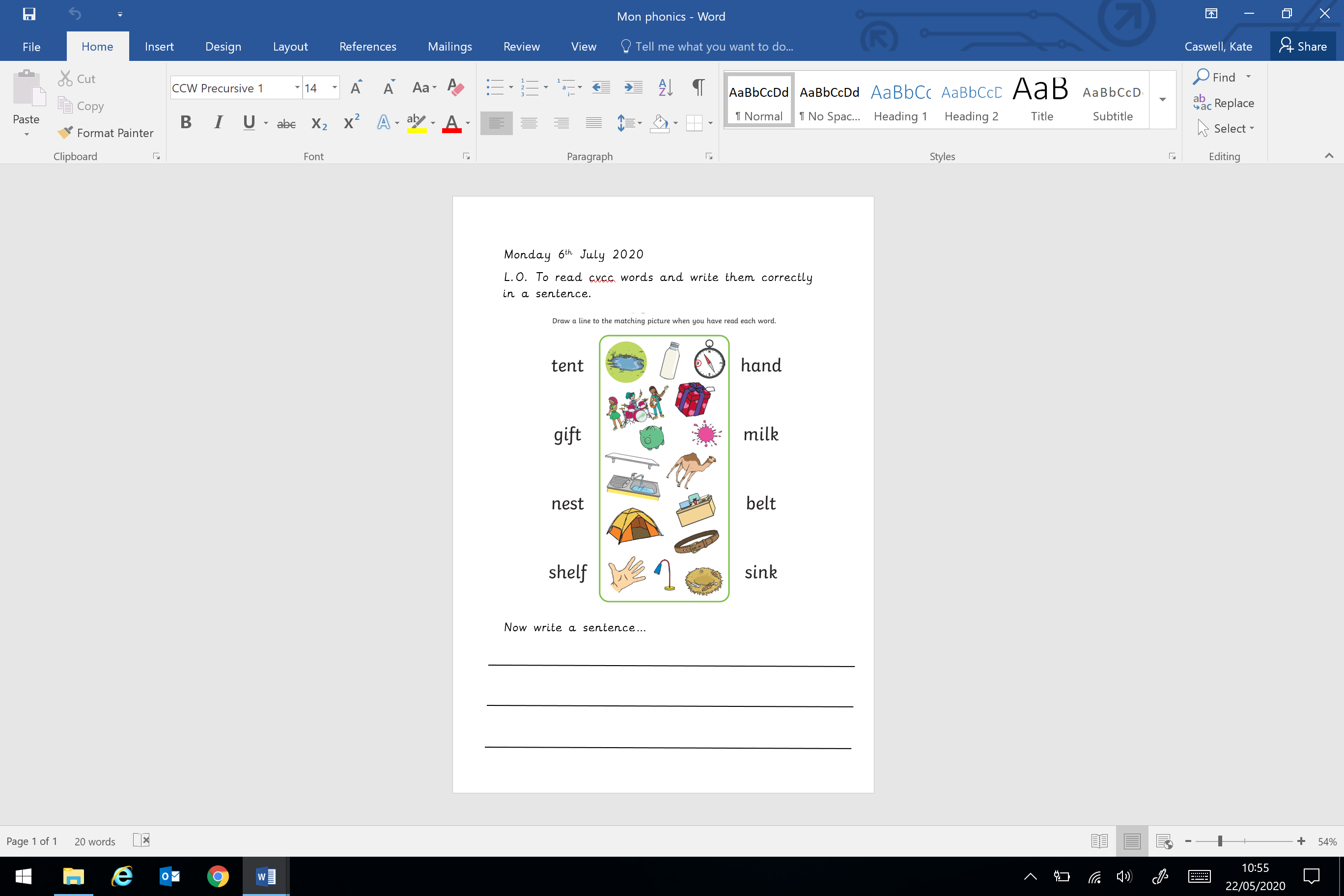 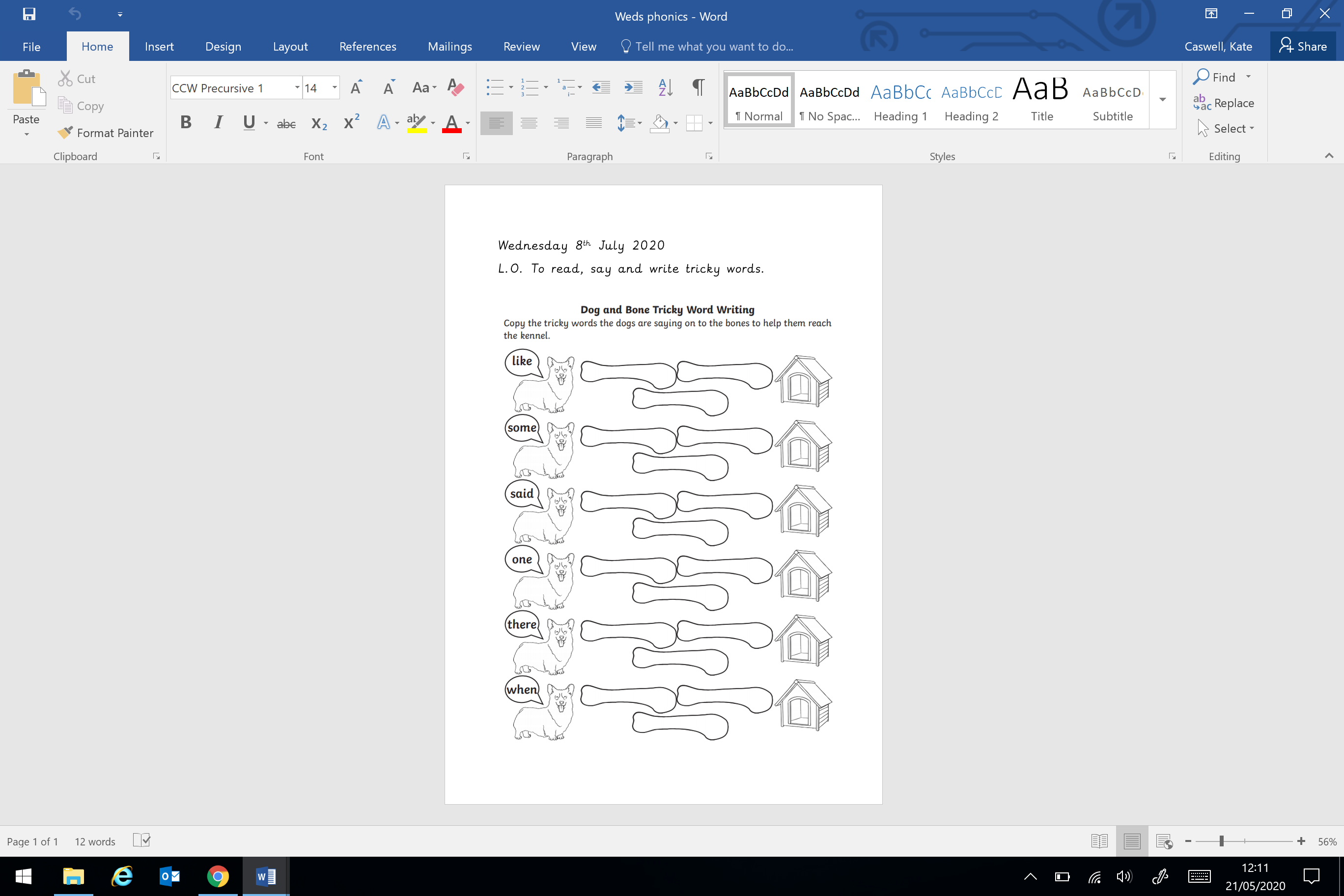 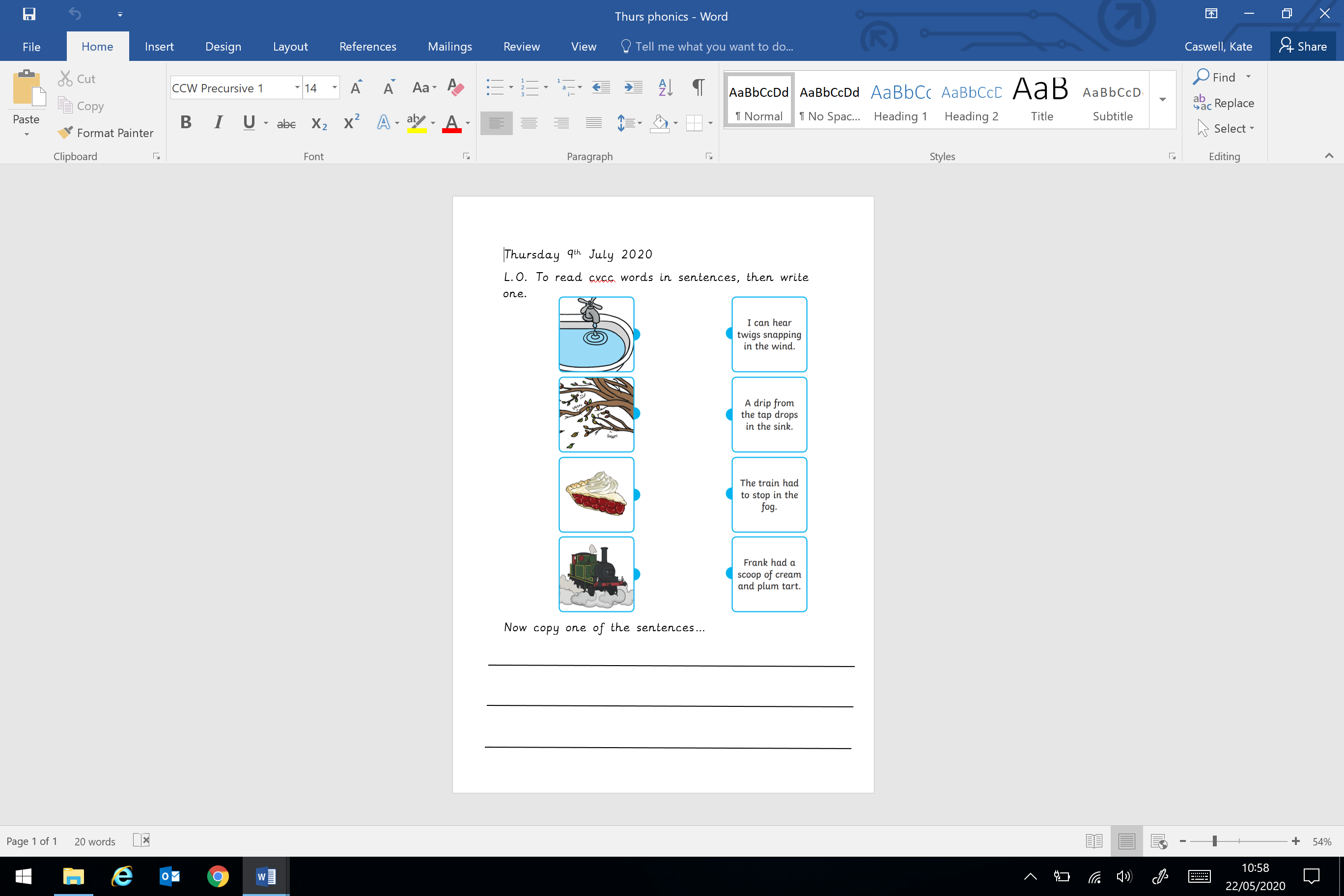 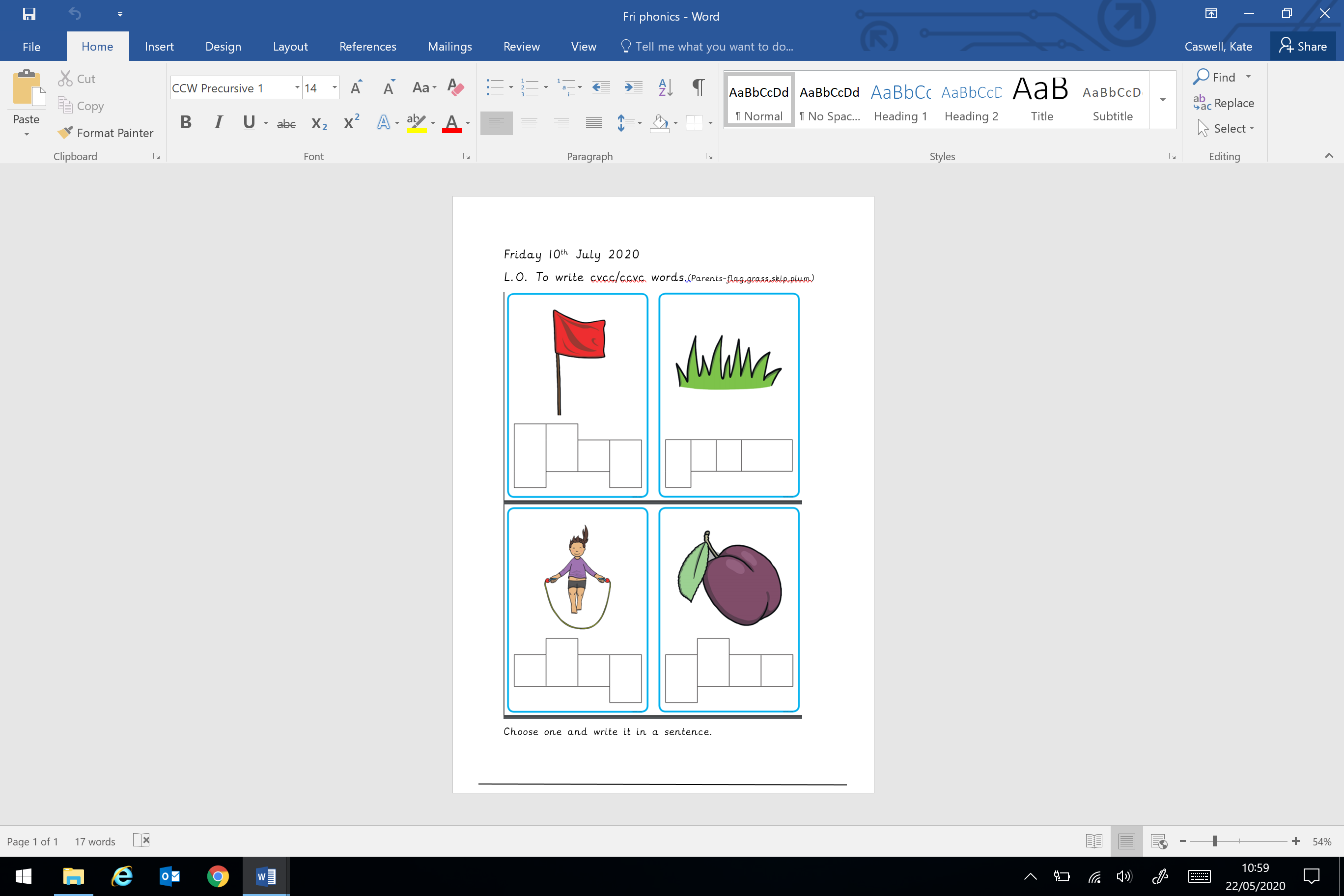 Monday              https://www.youtube.com/watch?v=WTeqUejf3D0         (sing along and recognise each shape))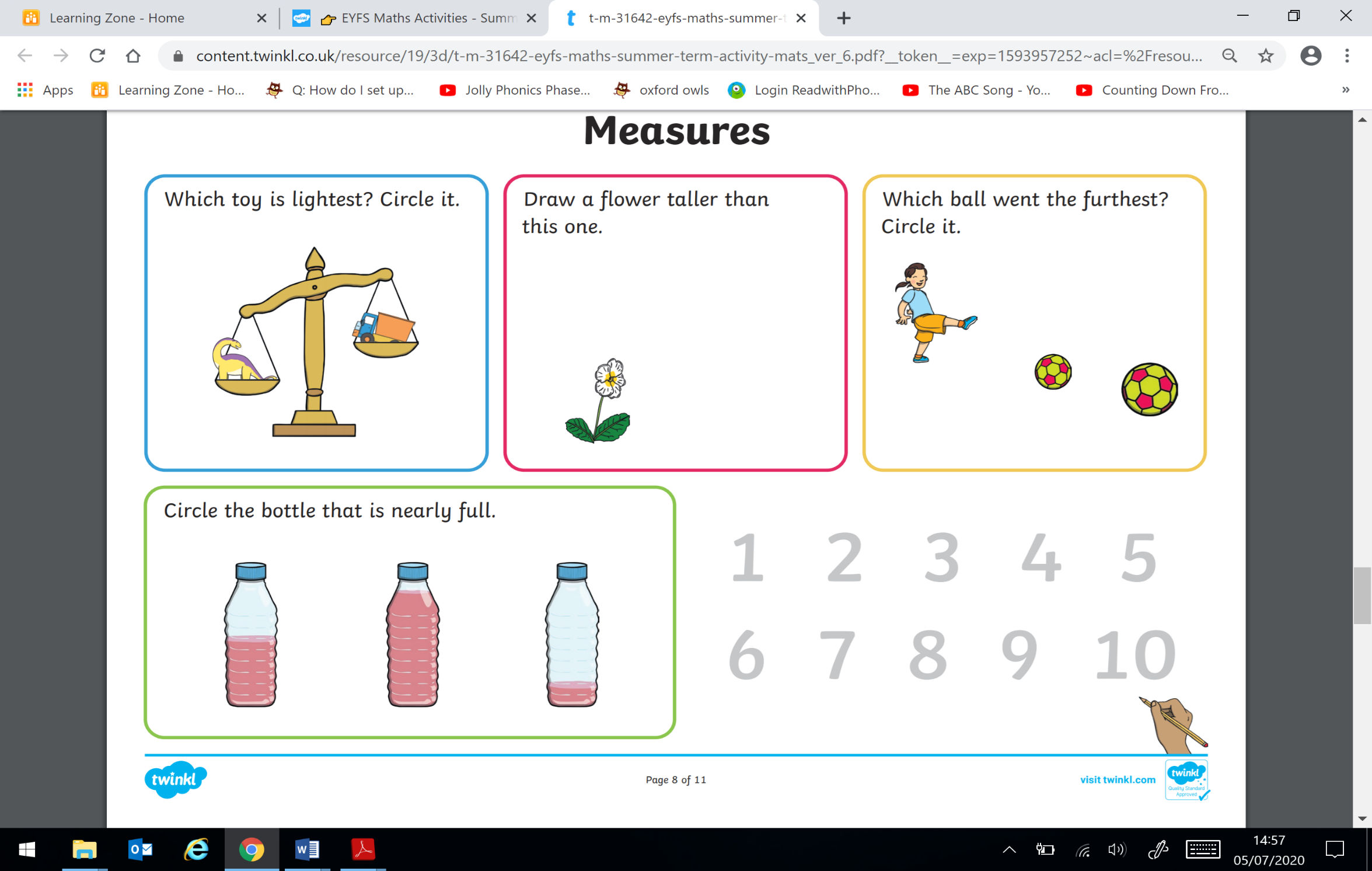 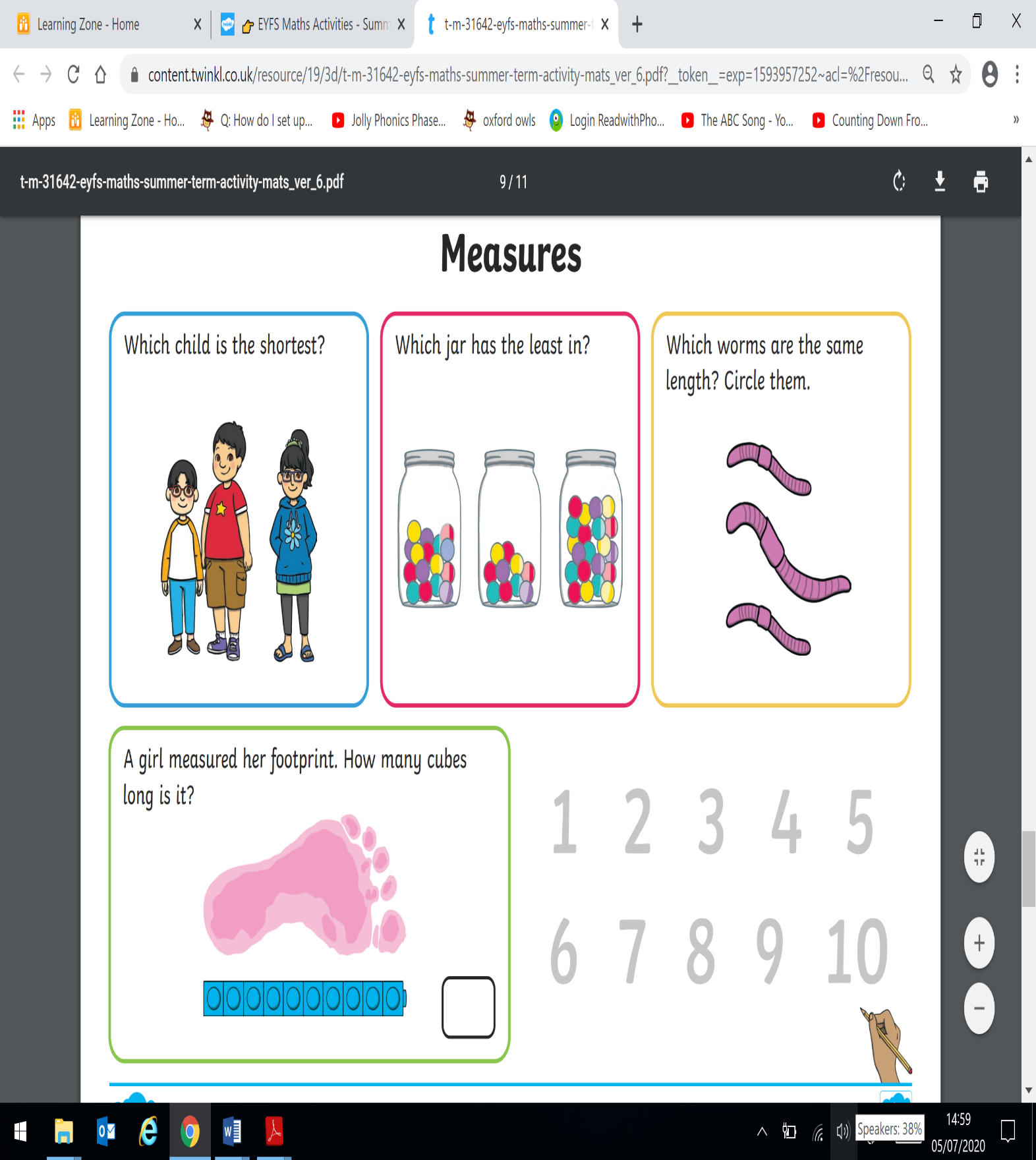 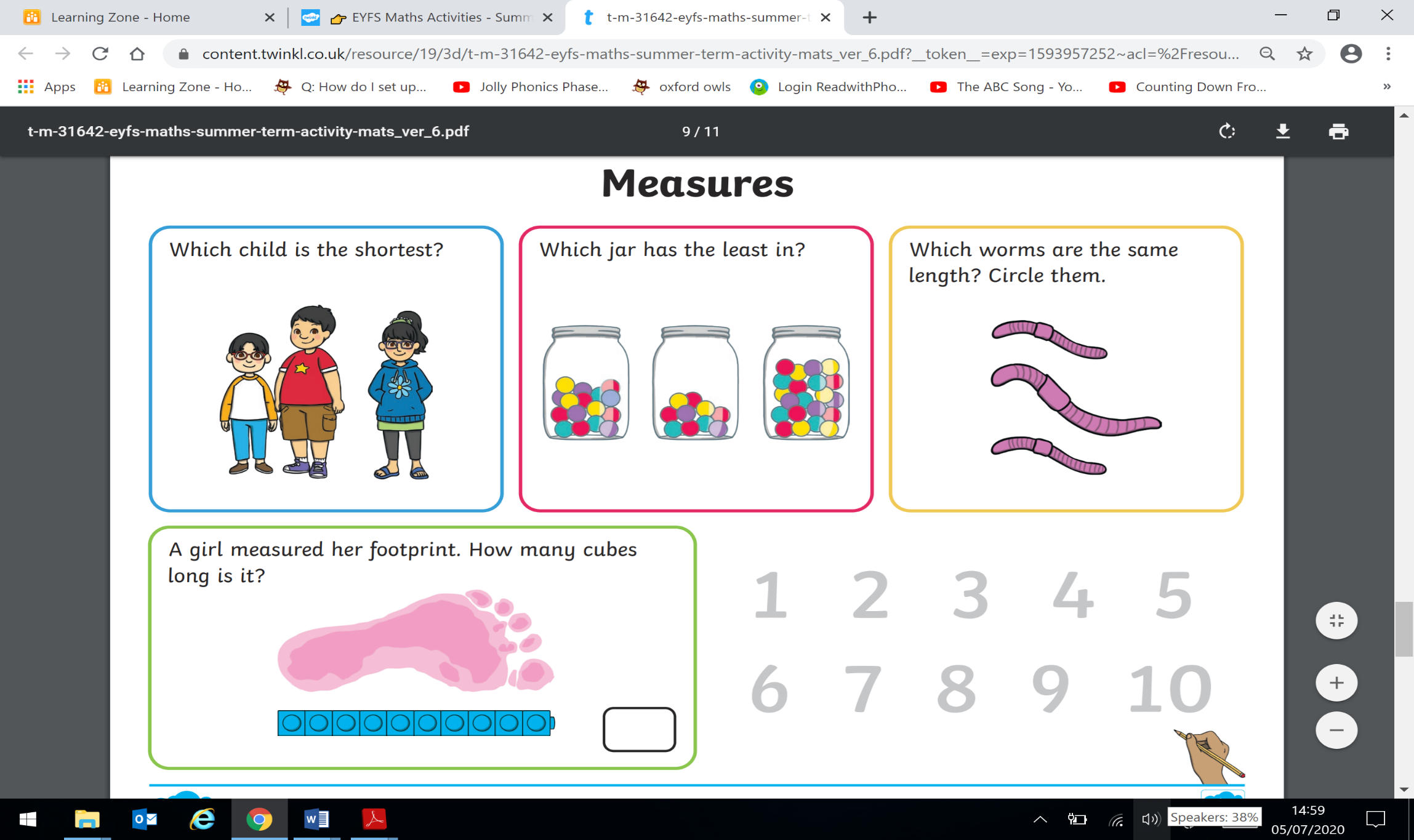 Tuesday https://www.youtube.com/watch?v=0TgLtF3PMOc   (counting to 100)Wednesday https://www.youtube.com/watch?v=bT7282PUKnY  (numberblocks- patterns)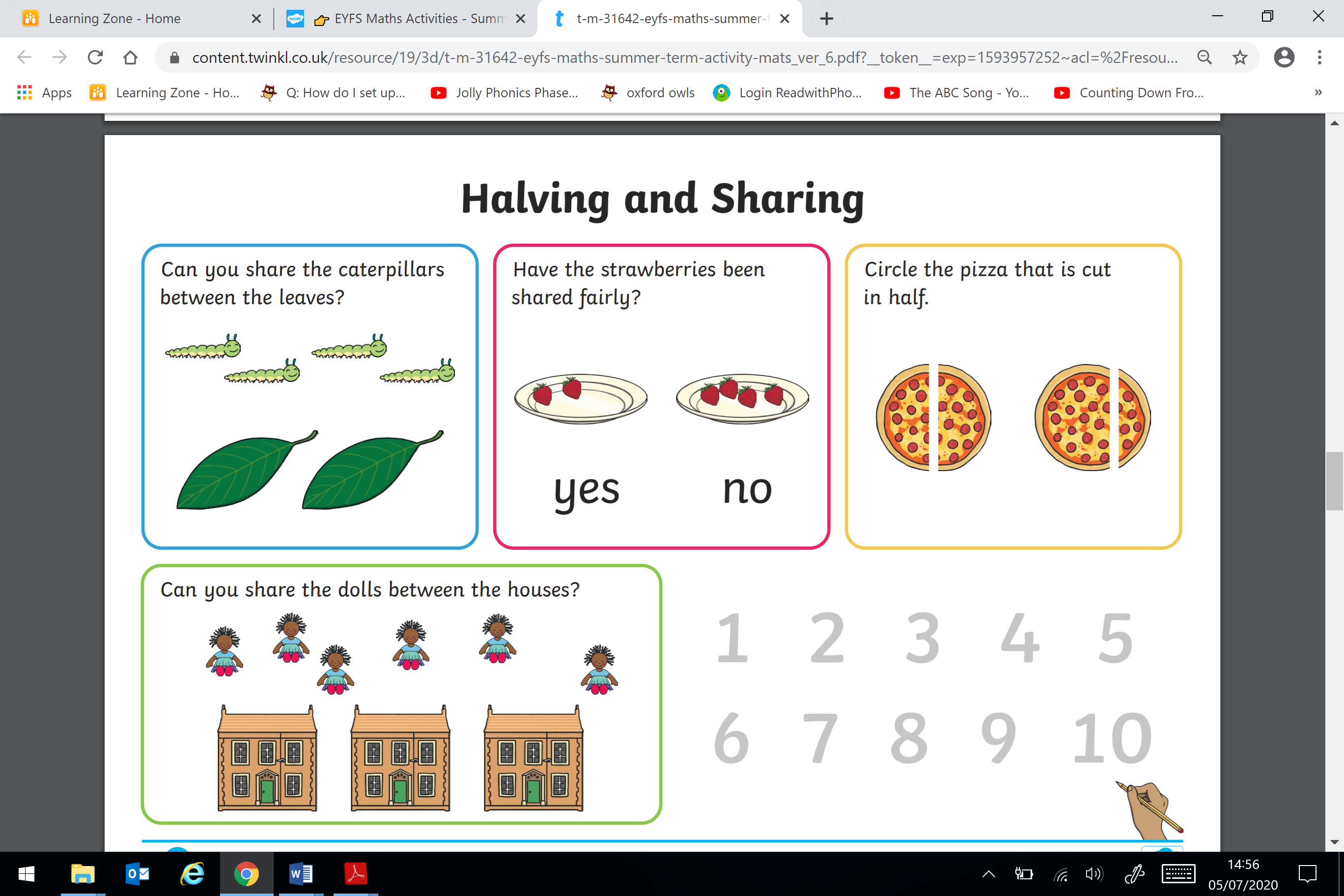 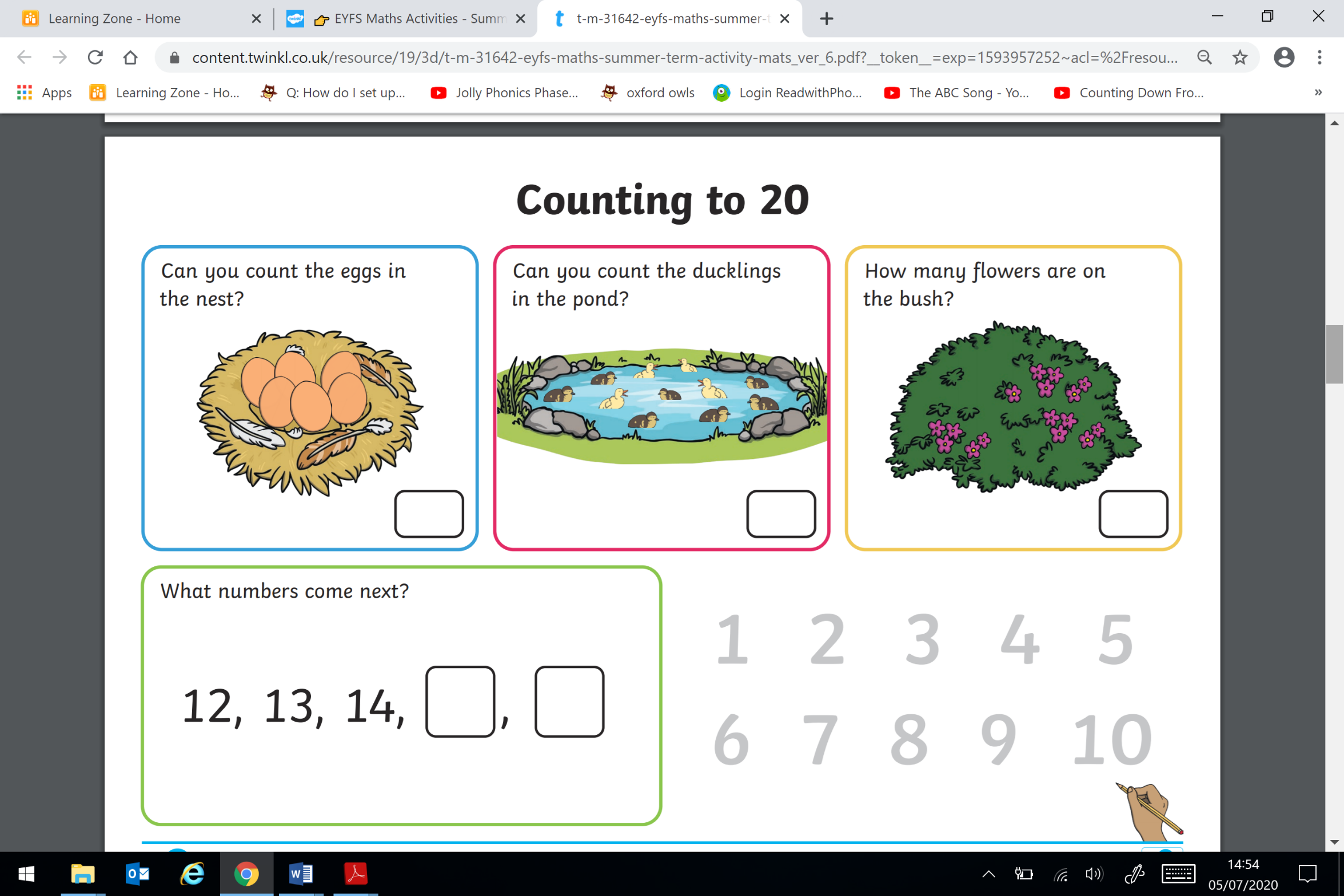 Thursday https://www.youtube.com/watch?v=Ftati8iGQcs (counting in 10’s)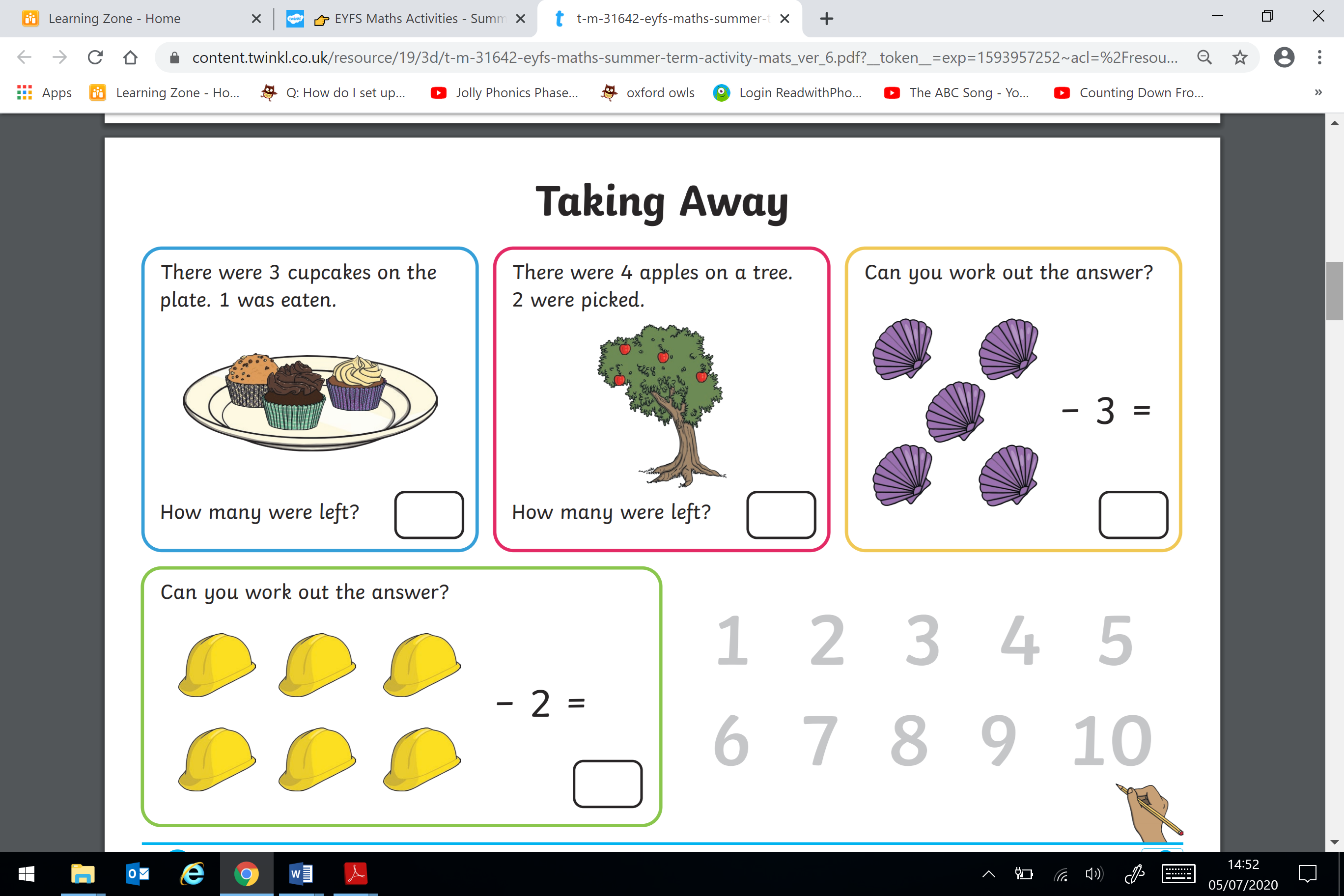 Friday https://www.youtube.com/watch?v=srPktd4k_O8 (counting back from 20)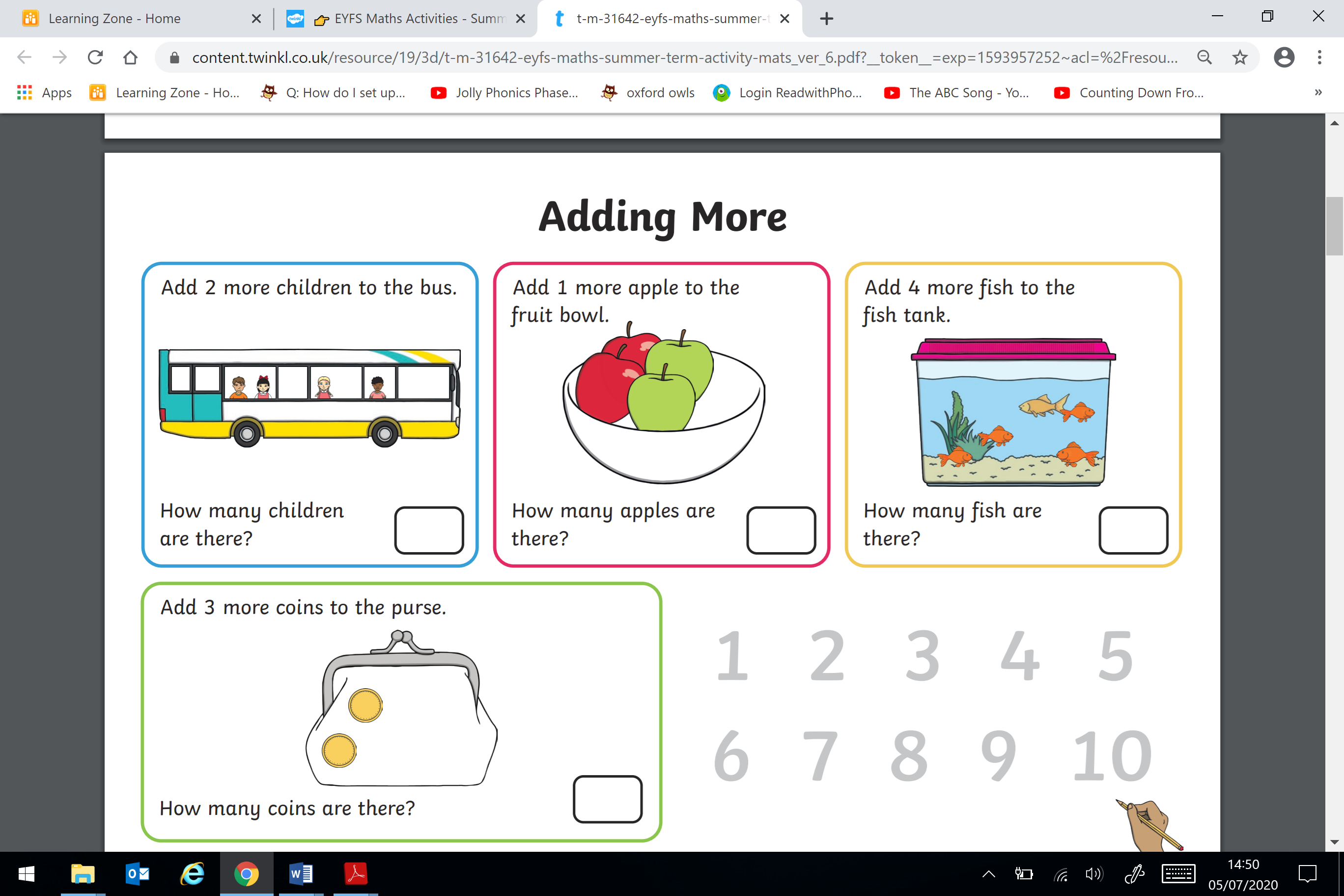 Reception Home Learning Activities                                                                                       Week beginning 6th JulyReception Home Learning Activities                                                                                       Week beginning 6th JulyReception Home Learning Activities                                                                                       Week beginning 6th JulyReception Home Learning Activities                                                                                       Week beginning 6th JulyReception Home Learning Activities                                                                                       Week beginning 6th JulyMondayTuesday WednesdayThursdayFridayNumbers and Patterns             https://www.youtube.com/watch?v=WTeqUejf3D0         (sing along and recognise each shape))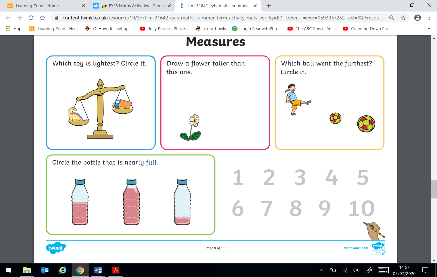 Numbers & Patternshttps://www.youtube.com/watch?v=0TgLtF3PMOc   (counting to 100)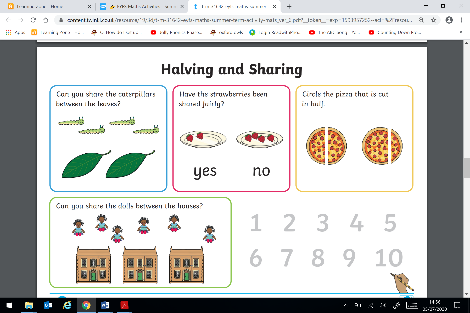 Numbers & Patternshttps://www.youtube.com/watch?v=bT7282PUKnY  (numberblocks- patterns)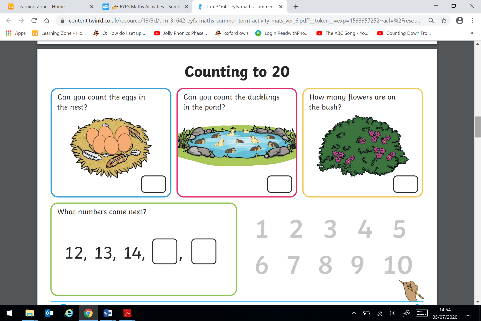 Numbers & Patternshttps://www.youtube.com/watch?v=Ftati8iGQcs (counting in 10’s)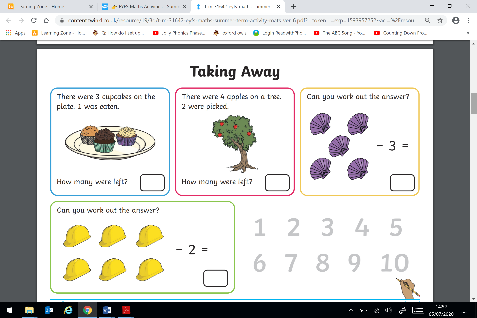 Numbers & Patternshttps://www.youtube.com/watch?v=srPktd4k_O8 (counting back from 20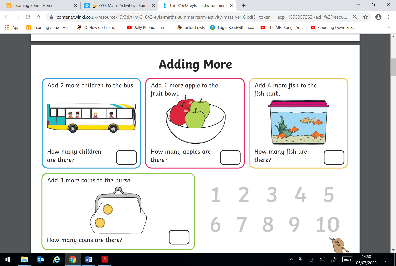 Phonics/English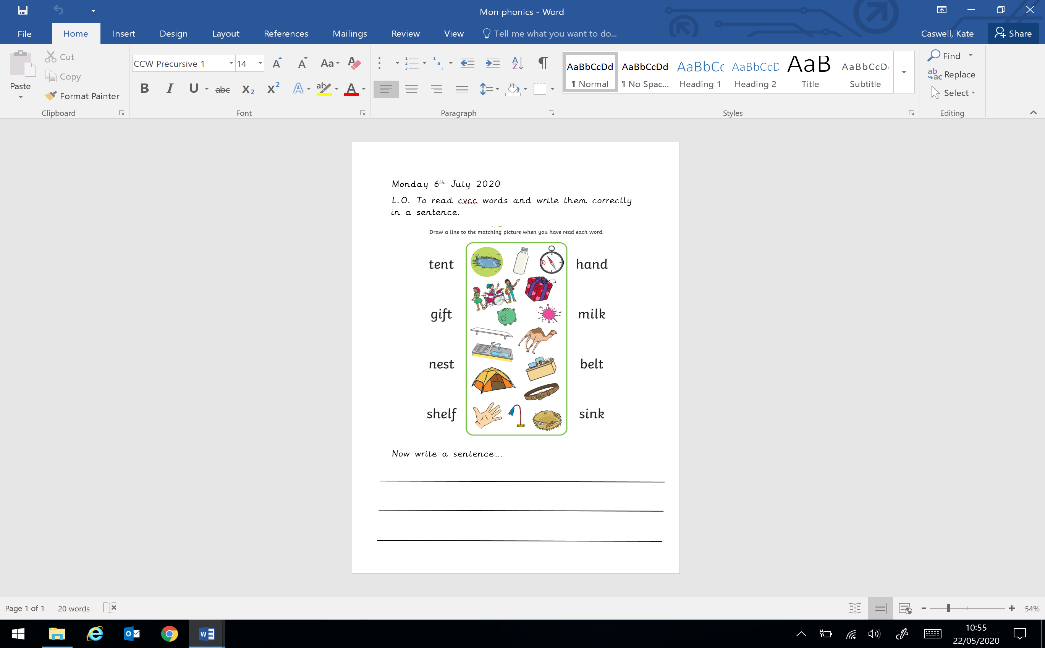 https://www.youtube.com/watch?v=gxACCZOxbyM Phonics/Englishhttps://www.youtube.com/watch?v=jMwtf5CRwZ0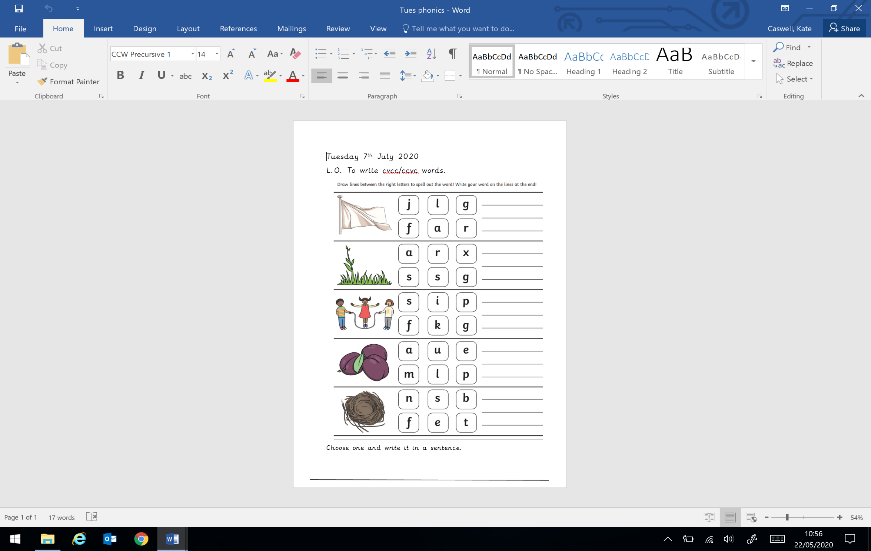  Phonics/EnglishSing tricky word song then colour the balloons.https://www.youtube.com/watch?v=3NOzgR1ANc4PHASE 4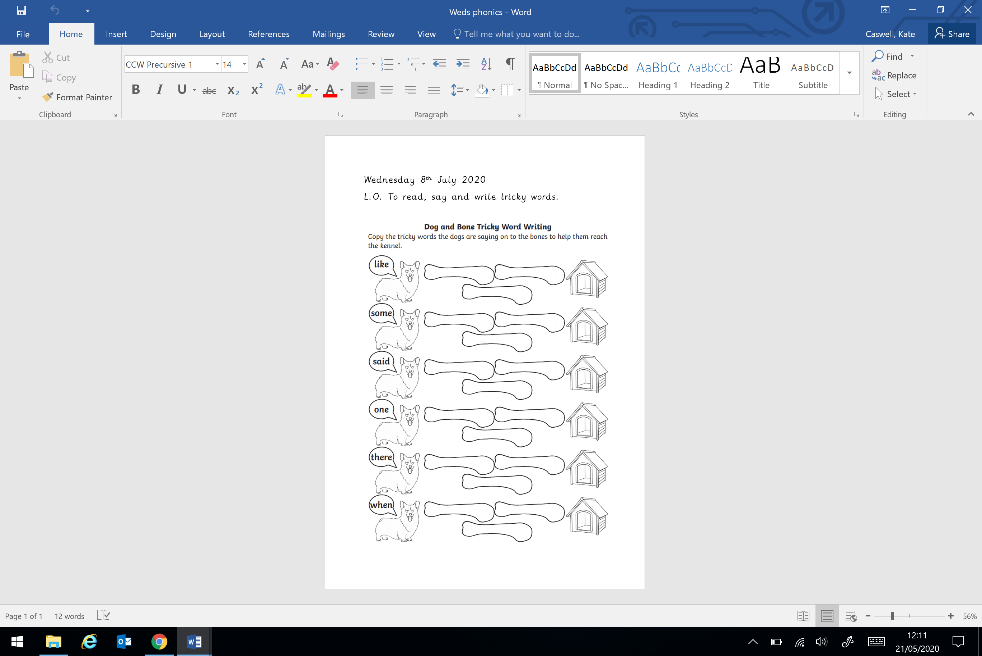 Phonics/Englishhttps://www.youtube.com/watch?v=u9DY5Hfjkck 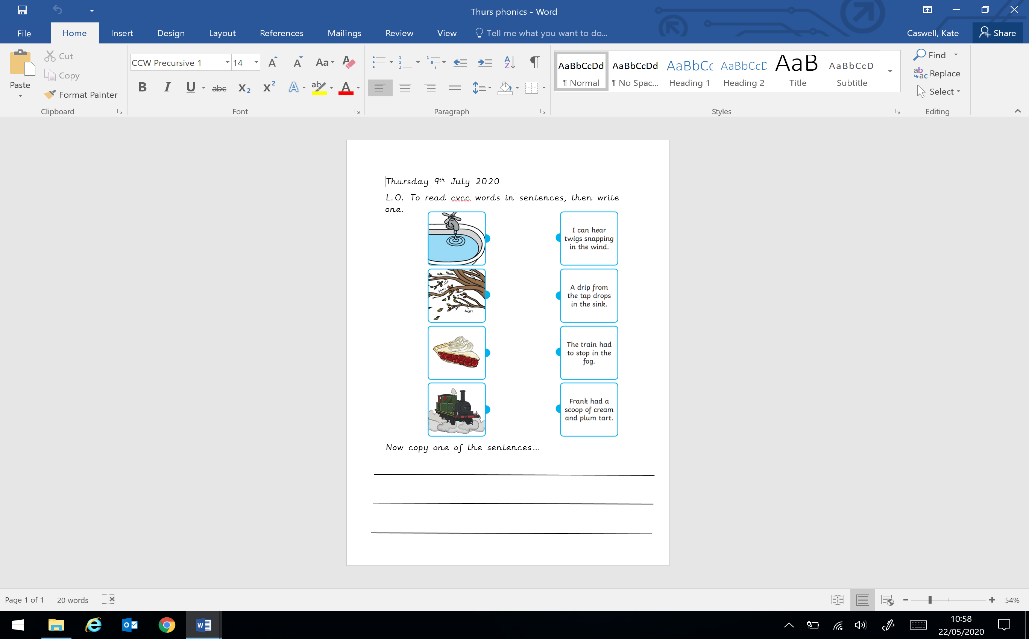 Phonics/Englishhttps://www.youtube.com/watch?v=wEL5mg2lOc4 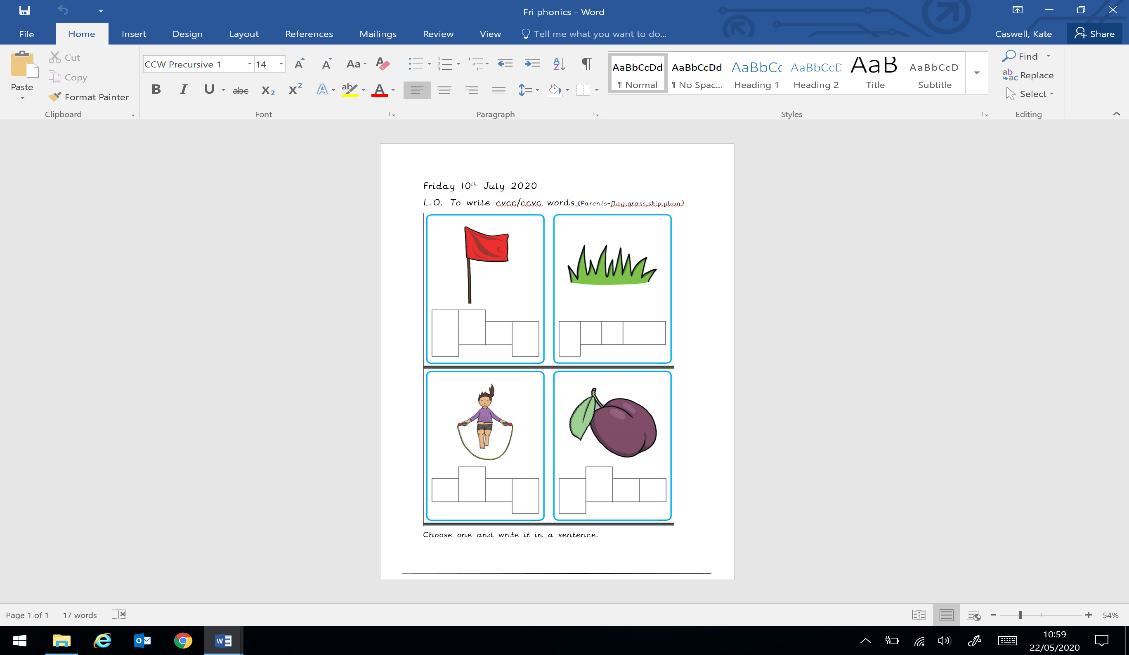 